ИЗВЛЕЧЕНИЯ ИЗ УГОЛОВНОГО,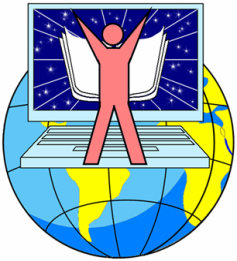 АДМИНИСТРАТИВНОГО И ГРАЖДАНСКОГО КОДЕКСОВ РФ
Ст. 87 УК РФ. Уголовная ответственность несовершеннолетних1. Несовершеннолетними признаются лица, которым к моменту совершения преступления исполнилось четырнадцать, но не исполнилось восемнадцати лет.2. Несовершеннолетним, совершившим преступления, может быть назначено наказание либо к ним могут быть применены принудительные меры воспитательного характера.Ст. 88 УК РФ. Виды наказаний, назначаемых несовершеннолетнимВиды наказаний, назначаемых несовершеннолетним1. Штраф (при наличии собственного заработка или имущества, от 10 до 500 минимальных размеров оплаты труда).2. Лишение права заниматься определённой деятельностью.3. Обязательные работы (от 40 до 160 часов в свободное от учёбы, работы время).4. Исправительные работы (до одного года).5. Арест (достигшим 16 лет – от 1 до 4 месяцев).6. Лишение свободы на определённый срок (до 10 лет).Ст. 20 УК РФ. Возраст, с которого наступает уголовная ответственность1. Уголовной ответственности подлежит лицо, достигшее ко времени совершения преступления шестнадцатилетнего возраста.2. Лица, достигшие к моменту совершения преступления четырнадцатилетнего возраста, подлежат ответственности за:⁪ убийство (статья 105 УК РФ) – наказание от 6 до 10 лет лишения свободы;⁪ умышленное причинение тяжкого вреда здоровью (ст.111 УК РФ) от 2 до 10 лет;⁪ умышленное причинение средней тяжести здоровью (ст.112 УК РФ) – от 3 до 5 лет лишения свободы;⁪ похищение человека (ст.126 УК РФ) – от 4 до 10 лет лишения свободы;⁪ изнасилование (ст. 131УК РФ) – от 3 до 10 лет лишения свободы;⁪ насильственные действия сексуального характера (ст.132 УК РФ) – от 3 до 10 лет;⁪ кража (ст.158 УК РФ) – от 3 до 10 лет;⁪ грабёж (ст.161 УК РФ) – от 4 до 10 лет;⁪ разбой (ст.162УК РФ) – от 3 до 10 лет;⁪ вымогательство (ст.163УК РФ) – от 3 до 10 лет;⁪ неправомерное завладение автомобилем или инымтранспортным средством без цели хищения (ст. 166УК РФ)- от 3 до 10 лет;⁪ умышленное уничтожение или повреждение имущества при отягчающих обстоятельствах (часть вторая, статья 167УК РФ) – от2 до 5 лет;⁪ терроризм (ст.205УК РФ) - от 5 до 10 лет;⁪ захват заложника (ст.206УК РФ) - от 5 до 10 лет;⁪ заведомо ложное сообщение об акте терроризма (ст.207 УК РФ) – до 3 лет лишения свободы;⁪ хулиганство при отягчающих обстоятельствах (части вторая и третья ст.213УК РФ) – от 2 до 7 лет;⁪ вандализм (ст.214УК РФ) –исправительные работы до 6 месяцев;⁪ хищение либо вымогательство оружия, боеприпасов,взрывчатых веществ и взрывных устройств (ст.226УК РФ) -от 3 до 10 лет лишения свободы;⁪ хищение либо вымогательство наркотических средств или психотропных веществ (ст.229УК РФ) - от 3 до 10 лет;⁪ приведение в негодность транспортных средств или путей сообщения (ст.267УК РФ) – от 4 до 10 лет лишения свободы.3. Если несовершеннолетний достиг возраста, предусмотренного частями первой или второй настоящей статьи, но вследствие отставания в психическом развитии, не связанным с психическим расстройством, во время совершения общественно опасного деяния не мог в полной мере осознавать фактическую и общественную опасность своих действий (бездействия) либо руководить ими, он не подлежит уголовной ответственности.Другие статьи УК РФ, по которым наиболее часто привлекаются несовершеннолетние-Умышленное причинение легкого вреда здоровью (ст.115УКРФ) – исправительные работы до 1 года.-Побои (ст.116УК РФ) – исправительные работы до 6 месяцев.- Угроза убийством или причинение тяжкого вреда здоровью (ст.119УК РФ) – лишение свободы до 2 лет.- Незаконные операции с оружием (ст.222УК РФ) – лишение свободы от 2 до 8 лет.- Незаконные операции с наркотиками (ст. 228УК РФ) – от 3 до 10 лет.-Склонение к употреблению наркотиков (ст.230УК РФ) – от 2 до 10 лет.Ст. 90УК РФ. Применение принудительных мер воспитательного воздействия1.  Несовершеннолетний, впервые совершивший преступление небольшой или средней тяжести, может быть освобождён от уголовной ответственности, если будет признано, что его исправление может быть достигнуто путём применения принудительных мер воспитательного воздействия.2.  Несовершеннолетнему могут быть назначены следующие принудительные меры воспитательного воздействия:⁪ предупреждение;⁪ передача под надзор родителей или лиц, их заменяющих, либо специализированного государственного органа;⁪ возложение обязанности загладить причинённый вред;⁪ ограничение досуга и установление особых требований к поведению несовершеннолетнего.3.  Несовершеннолетнему может быть назначено одновременно несколько принудительных мер воспитательного воздействия.4. В случае систематического неисполнения несовершеннолетним принудительной меры воспитательного воздействия, эта мера по представлению специализированного государственного органа отменяется, и материалы направляются для привлечения несовершеннолетнего к уголовной ответственности.